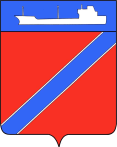 ПОСТАНОВЛЕНИЕАДМИНИСТРАЦИИ ТУАПСИНСКОГО ГОРОДСКОГО ПОСЕЛЕНИЯТУАПСИНСКОГО РАЙОНАот  02. 06. 2014                                                                               № 497                                                                      г. ТуапсеОб утверждении Положения  о порядке  осуществления контроля за соблюдением перевозчиками условий  договоров  на осуществление регулярных  перевозок  на маршрутах городского пассажирского транспорта  города Туапсе  В соответствии с   Федеральным  законом   от  06   октября  2003   года  № 131-ФЗ «Об общих принципах организации местного самоуправления в Российской  Федерации», Законом Краснодарского края от 7 июля 1999 года                N 193-КЗ "О пассажирских перевозках автомобильным транспортом и городским наземным     электрическим   транспортом     в     Краснодарском       крае"  п о с т а н о в л я ю:1. Утвердить   Положение     о порядке  осуществления контроля за соблюдением перевозчиками условий  договоров  на осуществление регулярных  перевозок  на маршрутах городского пассажирского транспорта  города Туапсе  (приложение ).          2. Отделу юридического обеспечения, по взаимодействию с  представительным органом, организации  работы  с  обращениями граждан, общественностью и СМИ    (Дроботова) опубликовать в средствах массовой  информации данное постановление. 3. Контроль за выполнением настоящего постановления возложить на заместителя главы администрации Туапсинского городского поселения по экономическим вопросам, промышленности, транспорту и связи                        Н.С. Илюшкину.4. Постановление вступает в силу со дня его официального опубликования.Глава Туапсинского городского поселения                                                                  А.В. Чехов